An die 										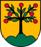 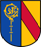 Gemeinde Sasbach				Kirchplatz 477880 Sasbach__________________________________________________________________________________________Entwässerungsantrag(gem. § 15 der Entwässerungssatzung)__________________________________________________________________________________________Ich beantrage hiermit die Genehmigung des nachstehend näherbezeichneten Anschlusses an die öffentlichen Entwässerungsanlagen. Antragssteller/Bauherrschaft:				Planverfasser bzw. Bauleiter:Name: _____________________________			Name: _______________________________Straße:	____________________________			Straße: ______________________________
Wohnort: ___________________________			Wohnort: _____________________________Email: _____________________________			Email: _______________________________Bauvorhaben: ___________________________________________________________________________Lage des Grundstücks:					Flst.-Nr: ______________________________Gemarkung: ________________________			Straße: _________________________________________________________________________________________________________________________Art des Anschlusses										a) direkt							 ja		 nein	b) über Absetzschacht					 ja		 nein	c) über Klärgrube						 ja		 nein 	Kanalisation vorhanden						 ja		 neinTrennsystem 					 ja		 neinMischsystem						 ja		 neinVorfluter vorhanden					 ja		 neinSoll eingeleitet werdenhäusliches Wasser					 ja		 neingewerbliches Wasser					 ja		 neinBei gewerblichem Abwasser aus welchem Betrieb				_____________________________________Kühl- und Kondenswasser 				 ja		 neinwelche Tagesmenge insgesamt		ca._______________________________LiterIst das gewerbliche Wasser	wärmer als 35°C						ja		nein	giftig							ja		nein	fetthaltig							ja		nein	sauer							ja		nein	alkalisch							ja		nein	welcher ph-Wert						______________________________	sonstige Hinweise					______________________________Ist eine Entgiftungs- oder Neutralisierungsanlage vorgesehen?				ja		neinVon welcher Spezialfirma?					______________________________(bitte Unterlagen beifügen)					______________________________Soll eingebaut werden	Sandfang						ja		nein	Benzin/Ölabschneider					ja		nein 	Rückstauklappe						ja		nein	Absperrvorrichtung					ja		nein	Fettabschneider						ja		nein	Hebeanlage						ja		nein	Zisterne/Retentionszisterne				ja		nein	Retentionsmulde						ja		nein	Volumenangabe der Zisterne/Retentionsmulde in m3		________________________________________________	Zisterne zur Gartennutzung				ja		nein	Zisterne zur Wassernutzung mit extra Wasseruhr 		ja		nein	(gesonderter Antrag notwenig)Rohrmaterial und DurchmesserIm Gebäude					_____________________________________Im Erdreich					_____________________________________Muffenverbindungen					_____________________________________Anlagen3-fach 	Lageplan M 1:500 (mit Einzeichnung sämtlicher Gebäude, der Straße, der benachbarten Grundstücke, der Schmutz- und Regenwasserleitungen, der vor dem Grundstück liegenden Straßenkanäle und der etwa vorhandenen weiteren Entwässerungsanlagen, brunnen, Gruben usw., ebenso der in der Nähe der Abwasserleitung vorhandenen Bäume, Masten und dgl.) 3-fach	Grundrisse, Kellergeschoß M 1:100 und Schnitte3-fach	Schnitte der zu entwässernden Gebäudeteile M 1:100 in der Richtung der Hauptleitungen (mit Angabe der Hauptleitungen und der Fallrohre, der Dimensionen und der Gefälleverhältnisse, der Höhenlage, der Entwässerungslage und des Straßenkanals, bezogen auf NN).4-fach	Lageplan M 1:500 oder 1:1000 mit Eintrag der Flurstücksnummer. Die an die öffentlichen Abwasseranlagen angeschlossenen Grundstücksflächen sind unter Angabe der in § 40 a Abs. 2-4 der Abwassersatzung der Gemeinde Sasbach aufgeführten Versiegelungsarten und der für die Berechnung der Flächen notwendigen Maße rot zu kennzeichnen. Die prüffähigen Unterlagen sind gem. § 46 Abs. 3 der Abwassersatzung binnen eines Monats nach dem tatsächlichen Anschluss des Grundstücks an die öffentliche Abwasserbeseitigung der Gemeinde vorzulegen. _________________________________Ort, Datum ___________________________________			___________________________________Unterschrift Antragssteller 					Unterschrift Bauleiter / Unterschrift Planverfasser 		